 Что должно быть размещено на сайте образовательной организации, занимающейся подготовкой водителей 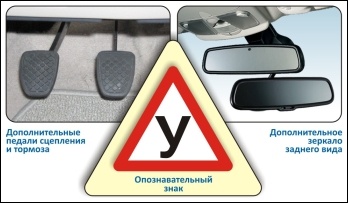 и как подготовить отчет о результатах самообследования.Далее представлены материалы, которые помогут вам привести сайты своих организаций в соответствие с установленными требованиями, а также провести процедуру самообследования, подготовить соответствующий отчет и разместить его на сайте.Почему это необходимо: В соответствии с действующим законодательством образовательные организации формируют открытые и общедоступные информационные ресурсы, содержащие информацию об их деятельности, и обеспечивают доступ к таким ресурсам посредством размещения их в информационно-телекоммуникационных сетях, в том числе на официальном сайте образовательной организации в сети "Интернет".В соответствии с разделом VIII Акта обследования учебно-материальной базы на соответствие установленным требованиям ГИБДД будут проверяться:-Наличие отчета по результатам самообследования материально-технической базы образовательной организации.-Размещение на официальном сайте образовательной организации в сети «Интернет» отчета о результатах самообследования.-Соответствие сведений, указанных на официальном сайте образовательной организации в сети «Интернет» о состоянии учебно-материальной базы фактически установленным.Сайт автошколы – это ваша визитная карточка, и не только для потенциальных клиентов, но и для контролирующих органов.Где изложены требования к содержанию официальных сайтов образовательных организаций в сети «Интернет»:В ст. 29 Федерального закона от 29 декабря 2012 г. № 273-ФЗ «Об образовании в российской Федерации» «Информационная открытость образовательной организации».В постановлении Правительства Российской Федерации от 10 июля 2013 г. N 582 «Об утверждении Правил размещения на официальном сайте образовательной организации в информационно- телекоммуникационной сети "Интернет" и обновления информации об образовательной организации».Что должно быть на сайте:На официальном сайте образовательной организации должна быть представлена информация:о дате создания образовательной организации, об учредителе, учредителях образовательной организации, о месте нахождения образовательной организации и ее филиалов (при наличии), графике работы, контактных телефонах и об адресах электронной почты;о структуре и об органах управления образовательной организации, в том числе:наименование структурных подразделений (органов управления);фамилии, имена, отчества и должности руководителей структурных подразделений;места нахождения структурных подразделений;адреса официальных сайтов в сети "Интернет" структурных подразделений (при наличии);адреса электронной почты структурных подразделений (при наличии);сведения о наличии положений о структурных подразделениях (об органах управления) с приложением копий указанных положений (при их наличии);об уровне образования;о формах обучения;о нормативном сроке обучения;об описании образовательной программы с приложением ее копии;об учебном плане с приложением его копии;об аннотации к рабочим программам дисциплин (по каждой дисциплине в составе образовательной программы) с приложением их копий (при наличии);о календарном учебном графике с приложением его копии;о методических и об иных документах, разработанных образовательной организацией для обеспечения образовательного процесса;о реализуемых образовательных программах с указанием учебных предметов, курсов, дисциплин (модулей), практики, предусмотренных соответствующей образовательной программой;о численности обучающихся по реализуемым образовательным программам за счет бюджетных ассигнований федерального бюджета, бюджетов субъектов Российской Федерации, местных бюджетов и по договорам об образовании за счет средств физических и (или) юридических лиц;о языках, на которых осуществляется образование (обучение);о руководителе образовательной организации, его заместителях, руководителях филиалов образовательной организации (при их наличии), в том числе:фамилия, имя, отчество (при наличии) руководителя, его заместителей;должность руководителя, его заместителей;контактные телефоны;адрес электронной почты;о персональном составе педагогических работников с указаниемуровня образования, квалификации и опыта работы, в том числе:фамилия, имя, отчество (при наличии) работника;занимаемая должность (должности);преподаваемые дисциплины;ученая степень (при наличии);ученое звание (при наличии);наименование направления подготовки и (или) специальности;данные о повышении квалификации и (или) профессиональнойпереподготовке (при наличии);общий стаж работы;стаж работы по специальности;о материально-техническом обеспечении образовательной деятельности, в том числе сведения о наличии оборудованных учебных кабинетов, объектов для проведения практических занятий, библиотек, объектов спорта, средств обучения и воспитания, об условиях питания и охраны здоровья обучающихся, о доступе к информационным системам и информационно-телекоммуникационным сетям, об электронных образовательных ресурсах, к которым обеспечивается доступ обучающихся:о количестве вакантных мест для приема (перевода) по каждой образовательной программе, профессии, специальности, направлению подготовки (на места, финансируемые за счет бюджетных ассигнований федерального бюджета, бюджетов субъектов Российской Федерации, местных бюджетов, по договорам об образовании за счет средств физических и (или) юридических лиц);об объеме образовательной деятельности, финансовое обеспечение которой осуществляется за счет бюджетных ассигнований федерального бюджета, бюджетов субъектов Российской Федерации, местных бюджетов, по договорам об образовании за счет средств физических и (или) юридических лиц;о поступлении финансовых и материальных средств и об их расходовании по итогам финансового года.На официальном сайте образовательной организации должны быть размещены копии:устава образовательной организации;лицензии на осуществление образовательной деятельности (с приложениями);плана финансово-хозяйственной деятельности образовательной организации, утвержденного в установленном законодательством Российской Федерации порядке, или бюджетной сметы образовательной организации;локальных нормативных актов, предусмотренных частью 2 статьи 30 Федерального закона "Об образовании в Российской Федерации", правил внутреннего распорядка обучающихся, правил внутреннего трудового распорядка и коллективного договора.На официальном сайте образовательной организации должны быть опубликованы:отчет о результатах самообследования;документ о порядке оказания платных образовательных услуг, в том числе образец договора об оказании платных образовательных услуг, документ об утверждении стоимости обучения по каждой образовательной программе;предписания органов, осуществляющих государственный контроль (надзор) в сфере образования, отчеты об исполнении таких предписаний.Что такое самообследование и каковы правила его проведения:1. Порядок проведения самообследования образовательной организацией установлен Приказом Министерства образования и науки Российской Федерации от 14 июня 2013 г. N 462 (зарегистрирован в Минюсте РФ 27 июня 2013 г., регистрационный N 28908).2. Цель проведения самообследования: обеспечение доступности и открытости информации о деятельности организации и подготовка отчета о результатах самообследования.3. Периодичность проведения самообследования: ежегодно.4. Этапы проведения процедуры самообследования включают:- планирование и подготовку работ по самообследованию организации;- организацию и проведение самообследования в организации;- обобщение полученных результатов и на их основе формирование отчета;- рассмотрение отчета органом управления организации, к компетенции которого относится решение данного вопроса.5. Сроки и форма проведения самообследования, состав лиц, привлекаемых для его проведения, определяются организацией самостоятельно.6. В процессе самообследования проводится оценка образовательной деятельности, системы управления организации, содержания и качества подготовки обучающихся, организации учебного процесса, востребованности выпускников, качества кадрового, учебно-методического, библиотечно-информационного обеспечения, материально-технической базы.7. Результаты самообследования организации оформляются в виде отчета, включающего аналитическую часть и результаты анализа показателей деятельности организации, подлежащей самообследованию.8. Отчет подписывается руководителем организации и заверяется ее печатью.9. Отчет о результатах самообследования размещается на сайте образовательной организации.Как провести самообследование и подготовить отчет о его результатах:Для проведения самообследования материально-технической базы автошколы можно воспользоваться предлагаемой формой, которая разработана на основе акта ГИБДД. Заодно это даст возможность не только провести процедуру самообследования, но и подготовиться к проверке ГИБДД.Предлагаемая форма содержит таблицу с перечнем оборудования на категорию «B». Если Ваша образовательная организация осуществляет образовательную деятельность по профессиональному обучению на другие категории, необходимо вставить в отчет соответствующие таблицы.Отчет по результатам самообследования образовательной организации ______________________________________________________________________ ___________________________________________________________за 20       год.(наименование организации)Самобследование проведено _________________________________________________________________________________________________________________(должность,  фамилия, инициалы лица (лиц), проводившего (их) самообследование)1. Оценка образовательной деятельностиОбразовательная деятельность _______________________________________________________________________________________________________________(наименование образовательной организации)соответствует требованиям Федерального закона от 10 декабря 1995 г. № 196-ФЗ «О безопасности дорожного движения»;  Федерального закона от 29 декабря 2012 г. № 273-ФЗ «Об образовании в Российской Федерации»; Примерных программ профессионального обучения водителей транспортных средств соответствующих категорий и подкатегорий, утвержденных приказом МинОбрнауки России от 26.12.2013 года № 1408 (зарегистрирован Минюстом России 09.07.2014 года, регистрационный № 33026); Порядка организации и осуществления образовательной деятельности по основным программам профессионального обучения, утвержденного приказом Министерства образования и науки Российской Федерации от 18 апреля 2013 г. № 292.2. Оценка системы управления организацииУправление образовательной организацией осуществляется в соответствии с законодательством Российской Федерации и Уставом _______________________________________________________________________________________________(наименование образовательной организации)3. Оценка содержания и качества подготовки обучающихся за 20____ год4. Оценка организации учебного процессаОрганизация учебного процесса соответствует требованиям_______________________________________________________________(перечислить реализуемые образовательные программы)методическим рекомендациям по организации образовательного процесса по профессиональному обучению водителей транспортных средств соответствующих категорий, подкатегорий, утвержденным руководителем образовательной организации.5. Оценка качества кадрового обеспеченияПедагогические работники, реализующие программу профессионального обучения водителей транспортных средств, в том числе преподаватели учебных предметов, мастера производственного обучения, удовлетворяют квалификационным требованиям, указанным в квалификационных справочниках по соответствующим должностям.6. Оценка качества учебно-методического обеспеченияУчебно-методические материалы позволяют реализовать образовательные программы профессионального обучения водителей транспортных средств в полном объеме и представлены:примерными программами профессиональной подготовки водителей транспортных средств, утвержденными в установленном порядке;программами профессиональной подготовки водителей транспортных средств, согласованными с Госавтоинспекцией и утвержденными руководителем организации, осуществляющей образовательную деятельность;методическими рекомендациями по организации образовательного процесса, утвержденными руководителем организации, осуществляющей образовательную деятельность;материалами для проведения промежуточной и итоговой аттестации обучающихся, утвержденными руководителем организации, осуществляющей образовательную деятельность.7. Оценка  качества  библиотечно-информационного обеспеченияИмеющаяся в наличии учебная литература и учебно-наглядные пособия позволяют выполнить ___________________________________________________________________________                   (перечислить реализуемые образовательные программы)_________________________________________________________ в полном объеме.8. Оценка материально-технической базыСведения о наличии  в собственности или на ином законном основании оборудованных учебных транспортных средствКоличество учебных транспортных средств, соответствующих установленным требованиям:механических__________________________________________________________ прицепов______________________________________________________________ Данное количество механических транспортных средств соответствует ____ количеству обучающихся в год.      Сведения о мастерах производственного обученияСведения о преподавателях учебных предметовСведения о закрытой площадке или автодромеСведения о наличии в собственности или на ином законном основании закрытых площадок или автодромов_______________________________________________________________________________________________________________(реквизиты правоустанавливающих документов, срок действия)Размеры закрытой площадки или автодрома_________________________________(в соответствии с  правоустанавливающими документами и итогами фактического обследования)     Наличие ровного и однородного асфальто- или цементобетонное покрытия, обеспечивающее круглогодичное функционирование на участках закрытой площадки или автодрома (в том числе автоматизированного) для первоначального обучения вождению транспортных средств, используемые для выполнения учебных (контрольных) заданий_____________________________________________________     Наличие установленного по периметру ограждения, препятствующее движению по их территории транспортных средств и пешеходов, за исключением учебных транспортных средств, используемых в процессе обучения ______________________     Наличие наклонного участка (эстакады) с продольным уклоном в пределах 8–16%________     Размеры и обустройство техническими средствами организации дорожного движения обеспечивают выполнение каждого из учебных (контрольных) заданий, предусмотренных программой обучения______________________________________      Коэффициент сцепления колес транспортного средства с покрытием не ниже 0,4_________      Наличие оборудования, позволяющего разметить границы для  выполнения соответствующих заданий_________________________________________________     Поперечный уклон, обеспечивающий водоотвод____________________      Продольный уклон (за исключением наклонного участка) не более 100‰_________________      Наличие освещенности_________________________________________________      Наличие перекрестка (регулируемого или нерегулируемого)___________________     Наличие пешеходного перехода___________________________________________     Наличие дорожных знаков (для автодромов)________________________________     Наличие средств организации дорожного движения (для автодромов)__________     Наличие технических средств, позволяющих осуществлять контроль, оценку и хранение результатов выполнения учебных (контрольных) заданий в автоматизированном режиме (для автоматизированных автодромов)______________Наличие утвержденных технических условий (для автоматизированных автодромов) ________________Представленные сведения соответствуют требованиям, предъявляемым к ______________________________________________________________________________(закрытой площадке, автодрому, автоматизированному автодрому)Сведения об оборудованных учебных кабинетах:     Сведения о наличии в собственности или на ином законном основании оборудованных учебных кабинетов__________________________________________________________________________________________________________________(реквизиты правоустанавливающих документов, срок действия)     Количество оборудованных учебных кабинетов_____________________________     Данное количество оборудованных учебных кабинетов соответствует ________ количеству общего числа групп. Наполняемость учебной группы не превышает 30 человек.Наличие учебного оборудованияОборудование учебного кабинета №____ по адресу осуществления образовательной деятельности ____________________________________________Перечень учебного оборудования, необходимого для осуществления образовательной деятельности по программе профессиональной подготовки водителей транспортных средств категории «В»Перечень материалов по предмету «Первая помощь при дорожно-транспортном происшествии»Информационно-методические и иные материалы:Учебный план____________________________________________________________Календарный учебный график_______________________________________________Методические материалы и разработки:соответствующая примерная программа профессиональной подготовки (переподготовки) водителей транспортных средств, утвержденная в установленном порядке _________________________________________________________________ образовательная программа подготовки (переподготовки) водителей, согласованная с Госавтоинспекцией и утвержденная руководителем организации, осуществляющей образовательную деятельность ____________________________________________методические рекомендации по организации образовательного процесса, утвержденные руководителем организации, осуществляющей образовательную деятельность _____________________________________________________________материалы для проведения промежуточной и итоговой аттестации обучающихся, утвержденные руководителем организации, осуществляющей образовательную деятельность ________________________________________________________________________расписание занятий _______________________________________________________Схемы учебных маршрутов, утвержденных организацией, осуществляющей образовательную деятельность (за исключением программ подготовки    водителей транспортных средств категорий «М», «А», подкатегорий «А1», «В1») ________________________________________________________________________Сведения об оборудовании и технических средствах обучения:Аппаратно-программный комплекс тестирования и развития психофизиологических качеств водителя (при наличии) ____________________________________________Марка, модель___________________________ Производитель __________________Наличие утвержденных технических условий________________________________Тренажер (при наличии) ___________________________________________________Марка, модель___________________________ Производитель ___________________ Наличие утвержденных технических условий________________________________Компьютер с соответствующим программным обеспечением_____________________Соответствие требованиям Федерального закона«О безопасности дорожного движения»Проведение мероприятий, направленных на обеспечение соответствия технического состояния транспортных средств требованиям безопасности дорожного движения и запрещения допуска транспортных средств к эксплуатации при наличии у них неисправностей, угрожающих безопасности дорожного движения _______________Медицинское обеспечение безопасности дорожного движения:- обязательные предрейсовые медицинские осмотры ____________________________Вывод о результатах самообследования:________________________________________________________________________________________________________________________________________________Отчет составил(а):___________________________  ______________  __________________________(должность руководителя организации)                  (подпись)                                           (И. О. Фамилия)Количество обучающихсяОтчислено в процессе обученияОтчислено в процессе обученияОтчислено в процессе обученияОтчислено в процессе обученияДопущенок квалификационномуэкзаменуДопущенок квалификационномуэкзаменуСдали квалификационный экзаменСдали квалификационный экзаменСдали квалификационный экзаменСдали квалификационный экзаменСдали квалификационный экзаменСдали квалификационный экзаменСдали квалификационный экзаменСдали квалификационный экзаменНе сдали квалификационный экзаменНе сдали квалификационный экзаменСдали экзаменв ГИБДДс первого разаСдали экзаменв ГИБДДс первого разаКоличество обучающихсяВсегоВсегоВ том числепо неуспе-ваемостВ том числепо неуспе-ваемостДопущенок квалификационномуэкзаменуДопущенок квалификационномуэкзаменуВсегоВсегоИз них с оценкамиИз них с оценкамиИз них с оценкамиИз них с оценкамиИз них с оценкамиИз них с оценкамиНе сдали квалификационный экзаменНе сдали квалификационный экзаменСдали экзаменв ГИБДДс первого разаСдали экзаменв ГИБДДс первого разаКоличество обучающихсяВсегоВсегоВ том числепо неуспе-ваемостВ том числепо неуспе-ваемостДопущенок квалификационномуэкзаменуДопущенок квалификационномуэкзаменуВсегоВсегоотличнотличнхорошохорошоудовлудовлНе сдали квалификационный экзаменНе сдали квалификационный экзаменСдали экзаменв ГИБДДс первого разаСдали экзаменв ГИБДДс первого разаКоличество обучающихсячел%чел%чел%чел%чел%чел%чел%чел%чел%СведенияНомер по порядкуНомер по порядкуНомер по порядкуНомер по порядкуНомер по порядкуСведенияМарка, модельТип транспортного средстваКатегория транспортного средстваГод выпускаГосударственный регистрационный знакРегистрационные документы Собственность или иное законное основание владения транспортным средствомТехническое состояние в соответствии с п. 3 Основных положений Наличие тягово-сцепного (опорно-сцепного) устройства Тип трансмиссии (автоматическая или механическая)Дополнительные педали в соответствии с п. 5 Основных положений Зеркала заднего вида для обучающего вождению в соответствии с п. 5 Основных положений Опознавательный знак «Учебное транспортное средство» в соответствии с п. 8 Основных положений Наличие информации о внесении изменений в конструкцию ТС в регистрационном документеСтраховой полис  ОСАГО (номер, дата выдачи, срок действия, страховая организация)Технический осмотр (дата прохождения, срок действия)Соответствует (не соответствует) установленным требованиям Оснащение тахографами (для ТС категории «D», подкатегории «D1»)Ф. И. О.Серия, № водительского удостоверения,дата выдачиРазрешенные категории, подкатегории ТСДокумент на право обучения вождению ТС данной категории, подкатегорииУдостоверение о повышении квалификации (не реже чем один раз в три года)Оформлен в соответствии с трудовым законодательством (состоит в штате или иное)Ф. И. О.Учебный предметДокумент о высшем или среднем профессиональном образовании по направлению подготовки "Образование и педагогика" или в области, соответствующей преподаваемому предмету, либо о высшем или среднем профессиональном образовании и дополнительное профессиональное образование по направлению деятельностиУдостоверение о повышении квалификации (не реже чем один раз в три года)Оформлен в соответствии с трудовым законодательством (состоит в штате или иное)№ п/пПо какому адресу осуществления образовательной деятельности находится оборудованный учебный кабинетПлощадь, кв.мКоличество посадочных местНаименование учебного оборудованияЕдиницаизмеренияКоличествоНаличиеОборудование и технические средства обученияТренажер Аппаратно-программный комплекс тестирования и развития психофизиологических качеств водителя (АПК) Детское удерживающее устройствоГибкое связующее звено (буксировочный трос)Тягово-сцепное устройствоКомпьютер с соответствующим программным обеспечениемМультимедийный проекторЭкран (монитор, электронная доска)Магнитная доска со схемой населенного пунктаУчебно-наглядные пособияОсновы законодательства в сфере дорожного движенияДорожные знакиДорожная разметка Опознавательные и регистрационные знакиСредства регулирования дорожного движенияСигналы регулировщикаПрименение аварийной сигнализации и знака аварийной остановкиНачало движения, маневрирование. Способы разворотаРасположение транспортных средств на проезжей части Скорость движенияОбгон, опережение, встречный разъездОстановка и стоянка Проезд перекрестковПроезд пешеходных переходов, и мест остановок маршрутных транспортных средствДвижение через железнодорожные путиДвижение по автомагистралямДвижение в жилых зонахПеревозка пассажиров Перевозка грузовНеисправности и условия, при которых запрещается эксплуатация транспортных средствОтветственность за правонарушения в области дорожного движенияСтрахование автогражданской ответственностиПоследовательность действий при ДТППсихофизиологические основы деятельности водителяПсихофизиологические особенности деятельности водителяВоздействие на поведение водителя психотропных, наркотических веществ, алкоголя и медицинских препаратовКонфликтные ситуации в дорожном движенииФакторы риска при вождении автомобиляОсновы управления транспортными средствами Сложные дорожные условияВиды и причины ДТПТипичные опасные ситуацииСложные метеоусловияДвижение в темное время сутокПосадка водителя за рулем. Экипировка водителяСпособы торможения Тормозной и остановочный путь Действия водителя в критических ситуацияхСилы, действующие на транспортное средствоУправление автомобилем в нештатных ситуацияхПрофессиональная надежность водителяДистанция и боковой интервал. Организация наблюдения     в процессе управления транспортным средствомВлияние дорожных условий на безопасность движенияБезопасное прохождение поворотовБезопасность пассажиров транспортных средствБезопасность пешеходов и велосипедистовТипичные ошибки пешеходовТиповые примеры допускаемых нарушений ПДДУстройство и техническое обслуживание транспортных средств категории «В» как объектов управленияКлассификация автомобилейОбщее устройство автомобиляКузов автомобиля, системы пассивной безопасностиОбщее устройство и принцип работы двигателяГорюче-смазочные материалы и специальные жидкостиСхемы трансмиссии автомобилей с различными приводамиОбщее устройство и принцип работы сцепленияОбщее устройство и принцип работы механической коробки переключения передачОбщее устройство и принцип работы автоматической коробки переключения передачПередняя и задняя подвескиКонструкции и маркировка автомобильных шинОбщее устройство и принцип работы тормозных системОбщее устройство и принцип работы системы рулевого управленияОбщее устройство и маркировка аккумуляторных батарейОбщее устройство и принцип работы генератораОбщее устройство и принцип работы стартераОбщее устройство и принцип работы бесконтактной и микропроцессорной систем зажиганияОбщее устройство и принцип работы, внешних световых приборов и звуковых сигналовКлассификация прицеповОбщее устройство прицепа Виды подвесок, применяемых на прицепах Электрооборудование прицепаУстройство узла сцепки и тягово-сцепного устройства Контрольный осмотр и ежедневное техническое обслуживание автомобиля и прицепаОрганизация и выполнение грузовых перевозок автомобильным транспортомНормативные правовые акты, определяющие порядок перевозки грузов автомобильным транспортомОрганизация и выполнение пассажирских перевозок автомобильным транспортомНормативное правовое обеспечение пассажирских перевозок автомобильным транспортомИнформационные материалыИнформационный стенд Закон Российской Федерации от 7 февраля 1992 г. № 2300-1 «О защите прав потребителей»Копия лицензии с соответствующим приложениемПримерная программа профессиональной подготовки водителей транспортных средств категории «В»Программа профессиональной подготовки водителей транспортных средств категории «В», согласованная с ГосавтоинспекциейУчебный планКалендарный учебный график (на каждую учебную группу)Расписание занятий (на каждую учебную группу)График учебного вождения (на каждую учебную группу)Схемы учебных маршрутов, утвержденные руководителем организации, осуществляющей образовательную деятельностьКнига жалоб и предложенийАдрес официального сайта в сети «Интернет»комплекткомплекткомплекткомплекткомплекткомплекткомплекткомплекткомплекткомплекткомплектштштштштштштштштштштштштштштштштштштштштштштштштштштштштштштштштштштштштштштштштштштштштштштштштштштштштштштштштштштштштштштштштштштштштштштштштштштштштштштшт1111111111111111111111111111111111111111111111111111111111111111111111111111111111111111Наименование учебных материаловЕдиницаизмеренияКоличество НаличиеОборудование Оборудование Оборудование Оборудование Тренажер-манекен взрослого пострадавшего (голова, торс, конечности) с выносным электрическим контролером для отработки приемов сердечно-легочной реанимациикомплект1Тренажер-манекен взрослого пострадавшего (голова, торс) без контролера для отработки приемов сердечно-легочной реанимациикомплект1Тренажер-манекен взрослого пострадавшего для отработки приемов удаления инородного тела из верхних дыхательных путейкомплект1Расходный материал для тренажеров (запасные лицевые маски, запасные «дыхательные пути», пленки с клапаном для проведения искусственной вентиляции легких)комплект20Мотоциклетный шлемштук1Расходные материалы Расходные материалы Расходные материалы Расходные материалы Аптечка первой помощи (автомобильная)комплект8Табельные средства для оказания первой помощи.Устройства для проведения искусственной вентиляции легких: лицевые маски с клапаном различных моделей.Средства для временной остановки кровотечения – жгуты.Средства иммобилизации для верхних, нижних конечностей, шейного отдела позвоночника (шины).Перевязочные средства (бинты, салфетки, лейкопластырь)комплект1Подручные материалы, имитирующие носилочные средства, средства для остановки кровотечения, перевязочные средства, иммобилизирующие средствакомплект1Учебно-наглядные пособия Учебно-наглядные пособия Учебно-наглядные пособия Учебно-наглядные пособия Учебные пособия по первой помощи пострадавшим в дорожно-транспортных происшествиях для водителейкомплект18Учебные фильмы по первой помощи пострадавшим в дорожно-транспортных происшествияхкомплект1Наглядные пособия: способы остановки кровотечения, сердечно-легочная реанимация, транспортные положения, первая помощь при скелетной травме, ранениях и термической травме комплект1Технические средства обученияТехнические средства обученияТехнические средства обученияТехнические средства обученияКомпьютер с соответствующим программным обеспечениемкомплект1Мультимедийный проекторкомплект1Экран (электронная доска)комплект1